Конспект занятия по конструированию«Домик для Мухи-Цокотухи» (старшая группа)Цели: развитие умения планировать и действовать в соответствии с заданием, продолжать обучение детей создавать постройку из готовых геометрических фигур. Развитие фантазии и желания создать оригинальную постройку. Упражнение в умении анализировать готовую постройку.Ход занятия.Воспитатель:Муха, Муха-Цокотуха,Позолоченное брюхо.Муха по полю пошла,Муха денежку нашла.Пошла муха на базарИ купила самовар.Из какой сказки эти строчки? (Ответы детей).Воспитатель: Правильно давайте еще раз вспомним эту замечательную сказку.Чтение сказки К.И.Чуковского «Муха – Цокотуха».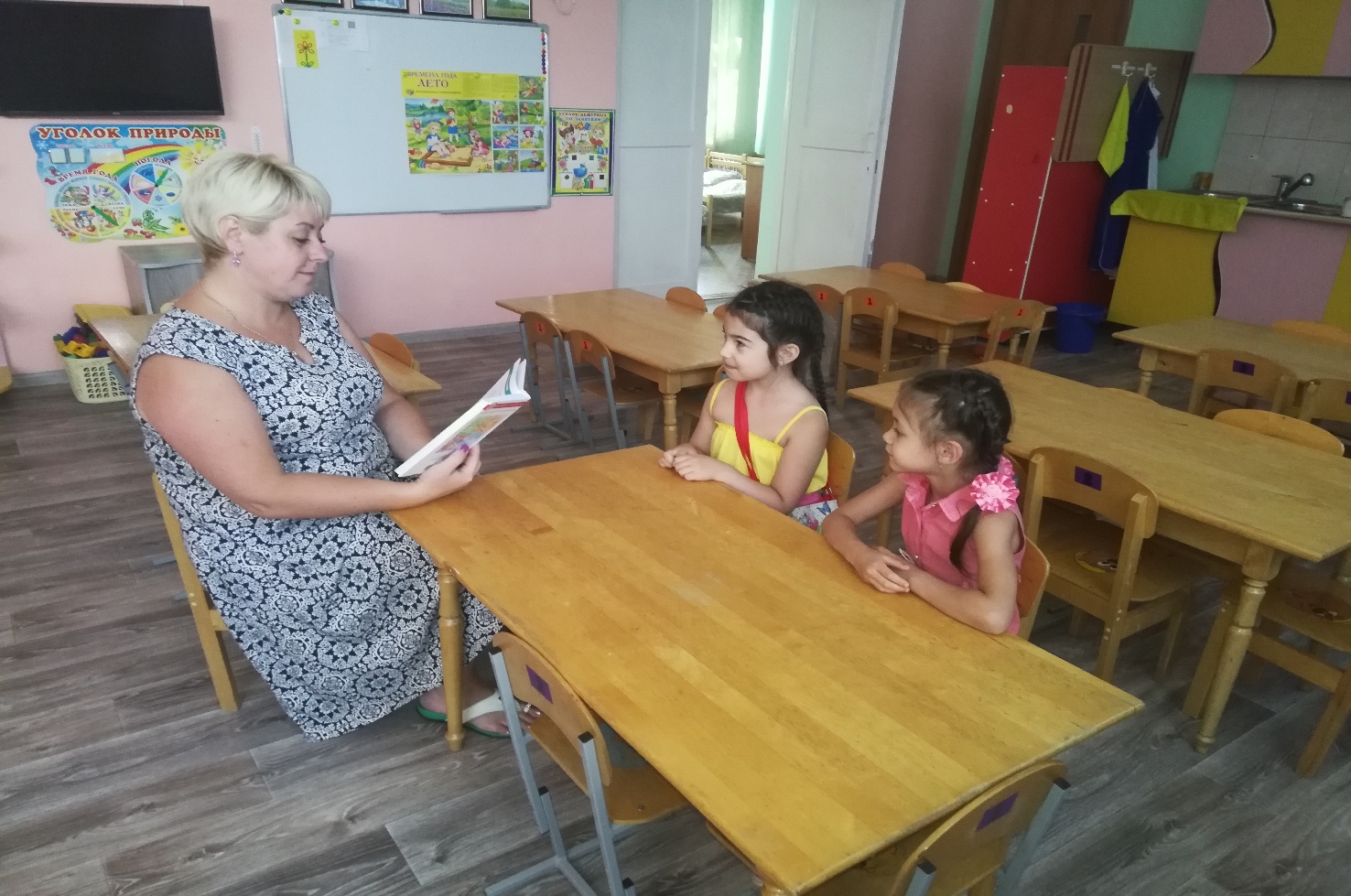 Воспитатель:Купила муха самовар и стала приглашать гостей. Ребята, а как вы думаете где живёт Муха- Цокотуха? Как вы себе представляете её дом. (ответы детей).А вы хотите построить для неё дом? Я вам предлагаю пофантазировать и построить уютный и красивый дом из настольного конструктора. ВЫ согласны?Дети берут конструктор и применяя свою бесконечную фантазию, строят дома.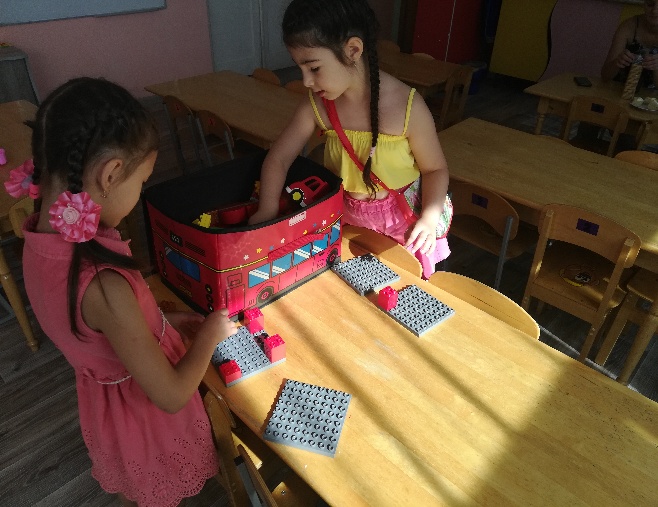 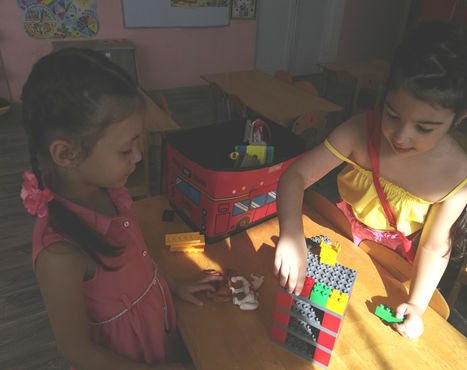 Воспитатель: Заканчиваем строительство, убираем всё лишнее. Давайте все станем возле своей постройки и посмотрим всё ли мы сделали, не чего не забыли. (анализ постройки)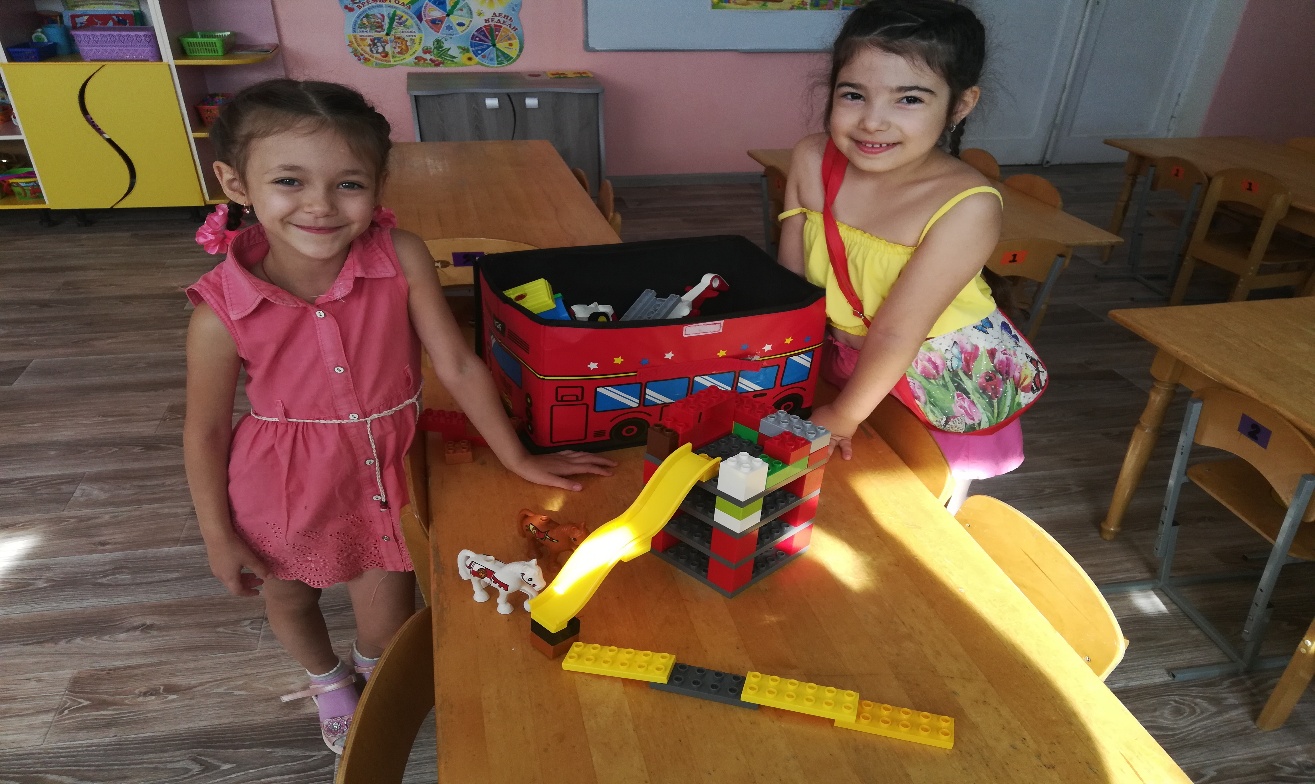 Что вы делали? Всё ли у вас получилось? Как Вы украсили свой дом? (ответы детей)Воспитатель: А теперь можно вам и поиграть с этим замечательным домом, заодно и проверить удобно, уютно жить в вашем доме.